                       T.C. 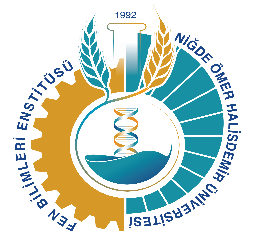 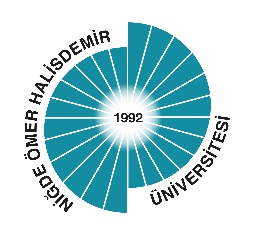                                   NİĞDE ÖMER HALİSDEMİR ÜNİVERSİTESİ                       FEN BİLİMLERİ ENSTİTÜSÜ                                MAKİNA MÜHENDİSLİĞİ ANA BİLİM DALITEZ BAŞLIĞI AD SOYADAY 20..Boş SayfaT.C.NİĞDE ÖMER HALİSDEMİR ÜNİVERSİTESİFEN BİLİMLERİ ENSTİTÜSÜMAKİNA MÜHENDİSLİĞİ ANA BİLİM DALITEZ BAŞLIĞI TEZ BAŞLIĞI TEZ BAŞLIĞI TEZ BAŞLIĞI TEZ BAŞLIĞI TEZ BAŞLIĞIAD SOYADYüksek Lisans / Doktora TeziDanışmanÜnvan Ad SOYADAy 20..      tarafından       danışmanlığında hazırlanan “     ” adlı bu çalışma jürimiz tarafından Niğde Ömer Halisdemir Üniversitesi Fen Bilimleri Enstitüsü       Ana Bilim Dalı’nda Yüksek Lisans tezi olarak kabul edilmiştir. (Boşluklar Times New Roman 12, Kalın)Başkan		: Ünvanı, Adı SoyadıKurumuÜye		: Ünvanı, Adı SoyadıKurumuÜye		: Ünvanı, Adı SoyadıKurumuONAY:Bu tez, Fen Bilimleri Enstitüsü Yönetim Kurulunca belirlenmiş olan yukarıdaki jüri üyeleri tarafından …./…./20.... tarihinde uygun görülmüş ve Enstitü Yönetim Kurulu’nun …./…./20.... tarih ve …............................ sayılı kararıyla kabul edilmiştir......./...../20...TEZ BİLDİRİMİTez içindeki bütün bilgilerin bilimsel ve akademik kurallar çerçevesinde elde edilerek sunulduğunu, ayrıca tez yazım kurallarına uygun olarak hazırlanan bu çalışmada bana ait olmayan her türlü ifade ve bilginin kaynağına eksiksiz atıf yapıldığını bildiririm.								    		İmza								Öğrencinin Adı SOYADIÖZETTEZ BAŞLIĞI TEZ BAŞLIĞI TEZ BAŞLIĞI TEZ BAŞLIĞI TEZ BAŞLIĞI TEZ BAŞLIĞISOYAD, AdNiğde Ömer Halisdemir ÜniversitesiFen Bilimleri EnstitüsüMakina Mühendisliği Ana Bilim DalıAy 20.., … sayfaTezler bilgisayarda yazılmalı ve kâğıdın yalnız ön yüzüne basılmalıdır. Yazı tipi Times New Roman seçilmelidir. Metinde kullanılacak harf on iki (12) punto olmalıdır. Yazımda her tür noktalama işaretinden sonra bir karakterlik boşluk bırakılmalıdır. Yazılan özet bir (1) sayfayı geçmemelidir. Tez boyunca metin satır aralıkları üstten ve alttan “0 nk” olacak şekilde 1.5 satır aralığına ayarlanmalıdır. İngilizce tez yazanlar için İngilizce özet Türkçe özetten önce olmalıdır.Anahtar Sözcükler: Times New Roman, on (10) punto, geometrik optimizasyon, matematiksel model, nümerik analiz SUMMARYTHESİS TİTLE THESİS TİTLE THESİS TİTLE THESİS TİTLE THESİS TİTLE THESİS TİTLESURNAME, NameNigde Omer Halisdemir UniversityGraduate School of Natural and Applied SciencesDepartment of Mechanical EngineeringMonth 20.., … pagesIn this thesis, Keywords: Times New Roman, Ten (10) point size, geometric optimization, mathematical modelling, numerical analysisÖN SÖZÖn söz yazmak zorunludur ve bir sayfayı aşmamalıdır. Ön söz başlığı, tümüyle büyük harflerle, sayfa üst kenarından  aşağıya, satır ortalanarak ve koyu (bold) yazılmalıdır. Ön sözde, tez metni içinde verilmesi halinde tezin bütünlüğünü bozacağı düşünülen fakat önemli görüldüğü için de verilmek istenen ek bilgiler çalışmayı kısıtlayıcı veya destekleyici etkenler yazılır. Tez çalışması bir proje kapsamında gerçekleştirilmiş ise, projenin ve ilgili kuruluşun adının ön söz sayfasında belirtilmesi zorunludur. Ayrıca teşekkürler bu bölümde verilir.Bu yüksek lisans tezinde özel bir yöntemle laboratuvar şartlarında üretilmiş SV mineralinin tasarlanmış çimento esaslı kompozitlerin durabilite ve boyutsal stabilite özelliklerine etkisi araştırılmıştır. Üretilen sertleşmiş harçlara hızlı klor geçirimliliği, kılcal su geçirimliliği, donma-çözülme deneyi, kuruma rötresi ve kısıtlanmış rötre deneyleri uygulanmıştır. Elde edilen neticeye göre en iyi performansı %6 SV içeren SV%6_Ç-UK karışımı göstermiştir. Yüksek lisans tez çalışmam esnasında, çalışmalarıma ve araştırmalarıma rehberlik eden, bilgisini, birikimini ve her türlü konuda yardım ve desteklerini esirgemeyen değerli hocam Sayın Dr. Öğr. Üyesi Hasan Erhan YÜCEL’e sonsuz teşekkürlerimi sunuyorum. Ayrıca çalışmam sırasında bilgilerini ve tecrübelerini benimle paylaşan ve deneyler sırasında yardımlarda bulunan değerli hocam Sayın Muhammet GÜNEŞ’e teşekkürü bir borç bilirim. Çalışmalarımı gerçekleştiğim zamanlarda birçok konuda yardımları olan yüksek lisans dönem arkadaşım Sayın Yasin KAYA’ya teşekkür ediyorum.Bu yüksek lisans tezimi tüm hayatım boyunca her daim yanımda bulunan bu çalışmaya teşvik eden sevgili annem Emine YILMAZ’a babam Ahmet YILMAZ’a ve teyzem Doç.Dr. Servet HALİ’ye ve teyzem Fatma DADI’ya ithaf ediyorum.Bu çalışmaya MAG-217M182 numaralı proje ile finansal destek sağlayan Türkiye Bilimsel ve Teknik Araştırma Kurumu'na (TÜBİTAK) ve çalışanlarına katkılarından dolayı teşekkür ederim.	İÇİNDEKİLERÖZET	ivSUMMARY	vÖN SÖZ	viİÇİNDEKİLER	viiÇİZELGELER DİZİNİ	ixŞEKİLLER DİZİNİ	xFOTOĞRAFLAR DİZİNİ	xiiiSİMGE VE KISALTMALAR	xivBÖLÜM I	1GİRİŞ	11.1 Amaç ve Kapsam	11.1.1 İkinci derece alt başlık	11.1.1.1 Üçüncü derece alt başlık	11.1.2 İkinci derece alt başlık	11.1.3 İkinci derece alt başlık	1BÖLÜM II	4GENEL GÖRÜNÜM VE YAZIM KURALLARI	42.1 Alt Başlık	42.2 Yazım	42.3 Satır Aralıkları	42.4 Kenar Boşlukları ve Sayfa Düzeni	42.5 Sayfaların Numaralandırılması	42.6 Dil ve Anlatım	52.7 Bölüm ve Alt Bölümler	5BÖLÜM III	12ALINTILAR	123.1 Alıntılar	123.2 Kaynaklar	143.2.1 Süreli dergilerdeki makaleler için gösterim	143.2.2 Kongre, Konferans, Sempozyum v.s. Bildiriler için gösterim	153.2.3 Kitap, kitap bölümleri, ders notları ve eğitim notları için gösterim	163.2.4 Tezler için gösterim	163.2.5 Raporlar	163.2.6 Haritalar	173.2.7 Patentler	173.2.8 Standartlar	173.2.9 İnternet kaynakları	173.2.10 İstatistik yıllıkları	183.2.11 Yazılım	18KAYNAKLAR	19EKLER (Varsa)	23ÖZ GEÇMİŞ	24TEZ ÇALIŞMASINDAN ÜRETİLEN ESERLER	25ÇİZELGELER DİZİNİÇizelge 1.1. Çizelge isminden önce ve sonra sırasıyla 1.5 ve 1 satır aralığı boşluk                       bırakılmalıdır	1ŞEKİLLER DİZİNİŞekil 1.1. Katı oksit yakıt pili çalışma prensibi	2Şekil 1.2. Monolitik KOYP tasarımı	Hata! Yer işareti tanımlanmamış.Şekil 1.3. Tüp şekilli KOYP tasarımı	Hata! Yer işareti tanımlanmamış.Şekil 1.4. Düzlemsel KOYP tasarımı (Kakac vd., 2007)	Hata! Yer işareti tanımlanmamış.Şekil 1.5. Membran elektrot grubu (MEG)	Hata! Yer işareti tanımlanmamış.Şekil 1.6. Sulzer-Hexis interkonnektör tasarımı (Schmidt, 1998)	Hata! Yer işareti tanımlanmamış.Şekil 1.7. Julich interkonnektör tasarımı (Blum vd., 2005)	Hata! Yer işareti tanımlanmamış.Şekil 2.1. Geleneksel interkonnektör anot akış hızı dağılımı (a) ve geliştirilen	Hata! Yer işareti tanımlanmamış.interkonnektör tasarımı anot akış hızı dağılımı (Chen vd., 2011) (b)	Hata! Yer işareti tanımlanmamış.Şekil 2.2. Yeni geliştirilen ara interkonnektör plaka kesit görünümü (Qu vd., 2011)	Hata! Yer işareti tanımlanmamış.Şekil 3.1. İnterkonnektör tasarımı kesit görüntüsü	Hata! Yer işareti tanımlanmamış.Şekil 3.2. ASTM-E8 standardına uygun olarak hazırlanmış deney numunelerinin                 ölçüleri (mm)	Hata! Yer işareti tanımlanmamış.Şekil 3.3. Crofer 22 APU için mühendislik ve gerçek gerilme-birim şekil değiştirme                 eğrileri; 0,2 mm (a) ve (b), 0,5 mm (c) ve (d) ve 1,0 mm (e) ve (f)	Hata! Yer işareti tanımlanmamış.Şekil 3.4. Farklı kalınlıklar için Holloman eğrileri	Hata! Yer işareti tanımlanmamış.Şekil 3.5. Geri esneme için üç noktalı bükme deneyi kurulumu	Hata! Yer işareti tanımlanmamış.Şekil 3.6. Deney sonuçları; L=50 mm (a), L=100 mm (b), θ=90o takım açısı için                    deney sonrası deney numuneleri ( sol taraftaki fotoğraf L=50mm ve sağ                            taraftaki fotoğraf L=100mm) (c)	Hata! Yer işareti tanımlanmamış.Şekil 3.7. Erichsen (a) ve derin çekme deneyleri (b)	Hata! Yer işareti tanımlanmamış.Şekil 3.8. Deney sonuçları; Erichsen (a) ve derin çekme (b)	Hata! Yer işareti tanımlanmamış.Şekil 3.9. Şekillendirme sınır diyagramı (Ozturk ve  Lee, 2005)	Hata! Yer işareti tanımlanmamış.Şekil 3.10. Şekillendirme sınır diyagramı oluşturmak için kullanılan deney                    numunelerinin teknik resimleri  (Ozturk ve  Lee, 2005)	Hata! Yer işareti tanımlanmamış.Şekil 3.11. Crofer 22 APU sacının farklı kalınlıkları için elde edilmiş şekillendirme                   sınır diyagramları	Hata! Yer işareti tanımlanmamış.Şekil 4.1. 0,2 mm sac kalınlığına, 0,5 mm MEG kontak genişliği ve 0,5 mm kanal                 derinliğine sahip tasarım; rib açısı = 90o (a) ve rib açısı = 100o (b) ve                   rib açısı = 105o	Hata! Yer işareti tanımlanmamış.Şekil 4.2. Ara interkonnektör plaka akış analizi	Hata! Yer işareti tanımlanmamış.Şekil 4.3. Yeni tasarım için rib optimizasyonu şekillendirme analizi sonuçları;  rib                   açısı =90o (a), rib açısı =100o (b), rib açısı =110o (c) ve rib açısı =120o (d)	Hata! Yer işareti tanımlanmamış.Şekil 4.4. Yeni tasarım için MEG kontak genişliği optimizasyonu şekillendirme analizi                   sonuçları; 1 mm (a), 3 mm (b) ve 4 mm (c)	Hata! Yer işareti tanımlanmamış.Şekil 4.5. Yeni tasarım için 0,75 mm kanal derinliği şekillendirme analizi sonucu	Hata! Yer işareti tanımlanmamış.Şekil 4.6. Analizler sonucunda üretimi düşünülen ara interkonnektör plaka	Hata! Yer işareti tanımlanmamış.Şekil 4.7. Nihai tasarımın akış analizi basınç dağılımı (a), sıcaklık dağılımı (b) ve                   akışkana ait hız dağılımı (c)	Hata! Yer işareti tanımlanmamış.Şekil 5.1. Stak tasarımının; açık (a) ve kapalı hali (b)	Hata! Yer işareti tanımlanmamış.Şekil 5.2. Geleneksel stak deney sonuçları	Hata! Yer işareti tanımlanmamış.Şekil 5.3. Yeni nesil stak deney sonuçları	Hata! Yer işareti tanımlanmamış.FOTOĞRAFLAR DİZİNİFotoğraf 2.1. Asidik pomza (a) ve bazik pomza (b) görünümü	3SİMGE VE KISALTMALARBÖLÜM IGİRİŞ1.1 Amaç ve KapsamBu kılavuz Niğde Ömer Halisdemir Üniversitesi Fen Bilimleri Enstitüsüne bağlı ana bilim dallarında hazırlanan yüksek lisans ve doktora tezlerinde bilimsel sunum ilkelerine uygun standardı sağlayabilmek amacı ile hazırlanmıştır. Yüksek lisans ve doktora dereceleri için hazırlanan tezler, orijinal bir araştırmayı düzenli ve bilimsel bir bütünlük içinde sunan eserlerdir. Her araştırma, ilgili ana bilim dalının, bilimsel kriter ve standartlarını karşılayacak şekilde yürütülür ve tamamlanan çalışma Fen Bilimleri Enstitüsü’nün standartlarına uygun şekilde sunulur. Niğde Ömer Halisdemir Üniversitesi Fen Bilimleri Enstitüsü’ne bağlı ana bilim dallarında yüksek lisans ve doktora tezi hazırlayacak olan öğrencilerin bu kılavuzda belirtilen tüm ilke yazım tekniği ve kurallarına uymaları zorunludur. Çizelge 1.1. Çizelge isminden önce ve sonra sırasıyla 1.5 ve 1 satır aralığı boşluk bırakılmalıdır Çizelgenin ardından Çift satır aralığı boşluk bırakılmalıdır. 1.1.1 İkinci derece alt başlık1.1.1.1 Üçüncü derece alt başlık1.1.2 İkinci derece alt başlık1.1.3 İkinci derece alt başlık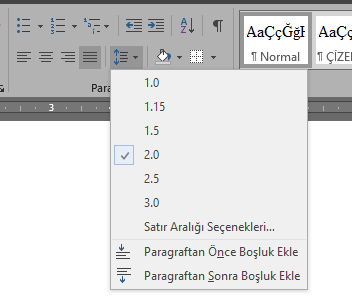 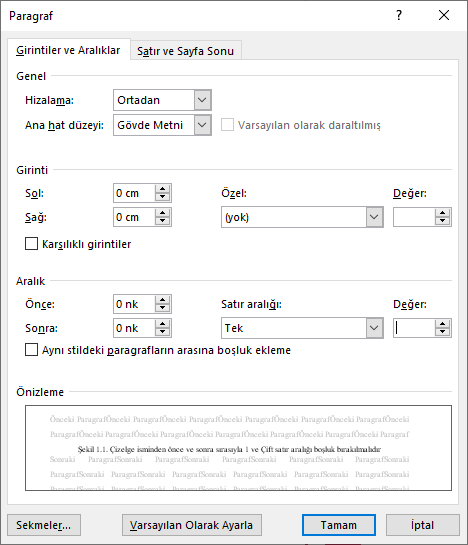 a					bŞekil 1.1. Satır aralıklarının ayarlanması (a) ve satır aralığı seçeneklerinin ayarlanması (b)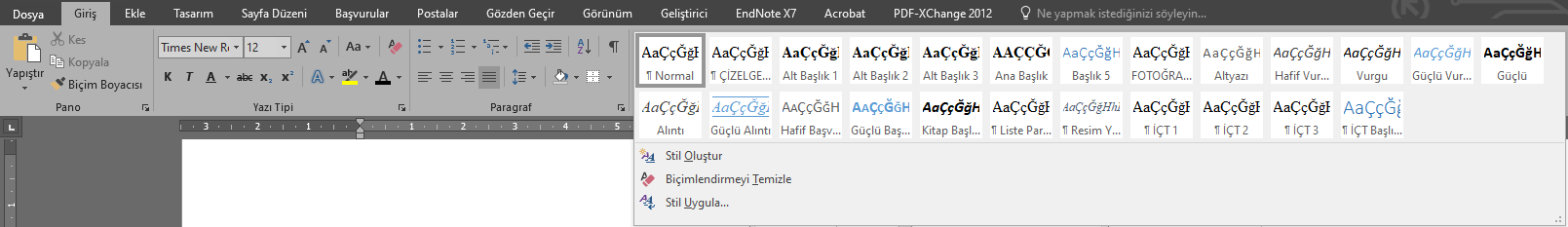 Şekil 1.2. Yazı stillerinin seçilmesiHer türlü matematik, kimya formülleri, denklemleri ile ifadeler, açık ve temiz biçimde yazılmalıdır. Denklemlere, ilgili bölüm içinde sıra ile numara verilir. Bu numaralar [(1.1), (1.2), ...., (2.1), (2.2), ...] (gerekiyorsa aynı denklemin alt ifadeleri (1.1a) , (1.1b) olarak) şeklinde satırın en sağına yazılır.Anot:             H2 + O-2→ H2O + 2e-                                                                              (1.1)Katot:            ½ O2 + 2e-→ O-2                                                                                      (1.2)Toplam:        H2 + ½ O2 → H2O                                                                                    (1.3)Formül ile metinler arasında satır aralıkları üstten ve alttan “0 nk” olacak şekilde 1,5 satır aralığı boşluk bırakılır. Formüle sayfanın sol kenarından başlanır.  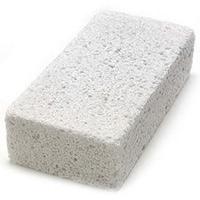 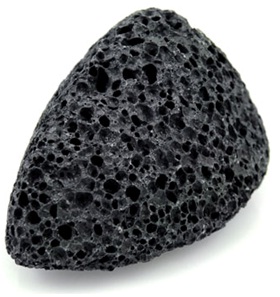                                    a		                       		bFotoğraf 1.1. Asidik pomza (a) ve bazik pomza (b) görünümüBirbiriyle ilgili iki veya daha fazla resimlemenin aynı sayfada bulunması gerekiyorsa, her biri sırasıyla (a), (b), (c), ... şeklinde harfler konularak sıralanmalı, hepsine birden tek bir çizelge veya şekil numarası verilmeli ve resimleme altı açıklamasında (a), (b), (c), ... resimlemeleri ayrı ayrı açıklanmalıdır.BÖLÜM IIGENEL GÖRÜNÜM VE YAZIM KURALLARI2.1 Alt Başlık2.2 YazımTezler bilgisayarda yazılmalı ve kâğıdın yalnız ön yüzüne basılmalıdır. Yazı tipi Times New Roman seçilmelidir. Metinde kullanılacak harf on iki (12) punto olmalıdır. Geniş ve uzun çizelgelerin tek sayfaya sığdırılması istendiğinde harf boyutu, 8 puntoya kadar düşürülebilir. Yazımda her tür noktalama işaretinden sonra bir karakterlik boşluk bırakılmalıdır. 2.3 Satır AralıklarıAna metin ve kaynaklar listesinin yazımında satır aralığı 1,5 (bir buçuk); şekil, çizelge, resim ve harita açıklamaları ile alıntılar ve dipnotların yazımında 1 (bir) olmalıdır. Bölüm başlıkları ile alt başlıklar arasında ve bunları izleyen paragraflar arasında 1,5 tam aralık boşluk bırakılmalıdır. Metin içerisindeki paragraflar arasında da 1,5 tam aralık boşluk olmalıdır. Ekler kısmında sunulan bilgilerde gerekli durumlarda (program kodları vb.) harf boyutu on (10) punto, satır aralığı 1 tam aralık seçilebilir. 2.4 Kenar Boşlukları ve Sayfa DüzeniHer sayfanın sol kenarında , alt, üst ve sağ kenarlarında ise  boşluk bırakılmalıdır. Tez yazımında bütün satırlar sol kenar boşluğun bitiminden, paragraf girintisi olmadan başlamalıdır. Tüm satırlar iki tarafa yaslanmalı, metinde heceleme yapılmamalıdır. 2.5 Sayfaların NumaralandırılmasıSayfa numaraları kâğıdın alt kenarından  yukarıda ve ortalanmış olmalı, sayfa numaralarının tümü metin yazısı ile aynı karakter ve boyutta olmalıdır. Dış kapak, iç kapak, onay sayfası ve tez bildirimi sayfası dışındaki tüm sayfalar numaralandırılmalıdır. İç kapak, onay ve tez bildirimi ile özet, summary, ön söz, içindekiler ve varsa çizelgeler dizini, şekiller dizini, simge ve kısaltmalar gibi ana metinden önce gelen sayfaların numaralanmasında küçük Romen rakamları (i, ii, iii, iv, v, vi) kullanılmalıdır. Sayfa numaralamaya “iv” ile özet sayfasından başlanmalıdır.Giriş bölümü ile başlayan tez ana metni “kaynaklar” ve “ekler” sayfaları ile diğerlerini kapsayacak şekilde, sonuna kadar, Arap rakamları (1, 2, 3...) kullanılarak numaralandırılmalıdır. Numaralama işlemi şekil, resim, şema. vb. sayfaları atlamadan aralıksız olarak sürdürülmelidir.2.6 Dil ve AnlatımTez, özel durumlar hariç Türkçe ve imla kurallarına uygun bilimsel bir dille üçüncü şahıs ağzından yazılmalıdır.Ayrıca, AB programlarına katılım ve uyum süreci çalışmaları açısından, öğrencinin, danışmanın ve öğrenim süresince jüri üyeleri tarafından değerlendirilecek sunum ve sınavlarda görev alacak öğretim üyelerinin YÖK tarafından belirlenen yabancı dilde ders verebilme yeterlilik ölçütlerine sahip olduğunu belgelendirmesi ve tezin amacı, kapsamı, kullanılan bilimsel yöntemi elde edilen bulguları yeteri kadar açıklayan genişletilmiş Türkçe özetin yer alması kaydıyla, ilgili ana bilim dalı başkanlığının önerisi ve Enstitü Kurulu kararı ile tezler yabancı dilde yazılabilir. Tezlerin yabancı dilde yazılması halinde de, Tez Yazım Kılavuzu’nda belirtilen aynı kurallara uyulması gereklidir.    2.7 Bölüm ve Alt BölümlerHer bölüm yeni bir sayfa ile başlamalıdır. Tezin bölüm ve alt bölümlerinin belirlenmesinde gereksiz ayrıntıya inilmemeli, bölüm ve alt bölümlerinin birbirlerine göre öncelik sırasına dikkat edilmelidir. Bölüm ve alt bölüm başlıkları koyu puntolarla yazılmalı ve Ek-H’deki gibi numaralandırılmalıdır. Birinci derecede bölüm başlıkları (12 punto) büyük harflerle satır ortalanarak; ikinci derecede bölüm başlıklarında her sözcüğün ilk harfi büyük, diğerleri küçük harflerle iki yana yaslanmış şekilde yazılmalıdır. İkinci derecede bölüm başlıklarında “ve, veya, ile” vb. bağlaçların kullanılması halinde bunların ilk harfleri de küçük yazılmalıdır. Üçüncü derecede bölüm başlıklarında birinci sözcüğün ilk harfi büyük, diğer sözcüklerin tüm harfleri küçük yazılmalıdır. Dördüncü derece başlıkların bulunması halinde bunlar da üçüncü derece alt bölümlerin başlıkları gibi yazılmalıdır. Tezde, daha ileri derecede alt bölümler gerekmedikçe kullanılmamalıdır. Numaralı bölüm ve alt bölüm başlıkları arasında numarasız ara başlıklar varsa bunlar sırası ile düz altı çizili, italik ve altı çizili italik olarak verilmelidir. Bu ara başlıklar normal punto ile yazılmalıdır. 2.8 Tez Özel Sayfaları ve Ana MetinTez; Ön sayfalar, Ana Metin ve Son Sayfalar olmak üzere başlıca üç bölümden oluşur. Bölümlerin içindeki başlıkların sıralanışı aşağıdaki örneğe göre yapılmalıdır. Tezde bulunması zorunlu kısımlar sol yanlarına konulan yıldız işaretiyle belirlenmiştir.ÖN SAYFALAR* Boş sayfa* İç Kapak* Onay Sayfası* Tez Bildirimi Sayfası* Özet* Summary* Ön söz* İçindekiler Dizini* Çizelgeler Dizini (varsa)* Şekiller Dizini (varsa)* Fotoğraf vb. Malzemeler Dizini (varsa)* Simge ve Kısaltmalar Dizini (varsa)TEZ METNİSON SAYFALAR* Kaynaklar   Ekler (varsa)* Öz geçmiş * Tez çalışmasından üretilen eserler (makale, bildiri, poster vb.) (varsa)* Boş sayfa2.8.1 Tez Kapağı ve Ön Sayfalar2.8.1.1 Dış kapakDış kapağın içeriği ve düzeni Ek-A’daki gibi olmalıdır. Dış kapak normal 12 punto ile hazırlanmalıdır. Tezin adı 1 satır aralığı kullanarak ve tümüyle büyük harflerle yazılmalıdır. 2.8.1.2 Boş sayfaDış ön kapak ile iç kapak arasında ve dış arka kapağın sayfası ile tezin son sayfası arasında, boş bir sayfa bırakılmalıdır.2.8.1.3 İç kapakBu sayfanın içeriği ve düzeni Ek-B’deki gibi olmalıdır. İç kapak normal 12 punto ile hazırlanmalıdır. Tezin adı 1 satır aralığı kullanarak ve tümüyle büyük harflerle yazılmalıdır. 2.8.1.4 Onay sayfasıOnay sayfası Ek-C’de verilen ve şekli Enstitü tarafından belirlenen form doldurulmak suretiyle düzenlenmelidir. İmzalar için mavi renkte mürekkepli kalem kullanılmalıdır.2.8.1.5 Tez bildirim sayfasıTez çalışmasının özgünlüğü ve etik değerlere bağlı kalınarak hazırlandığına ait bilgileri içeren “tez bildirimi” sayfası örneği Ek-D’de verilmiştir. Tez bildirim sayfası Enstitü tarafından hazırlanan form dilekçe doldurularak hazırlanır ve tezi yapan öğrenci tarafından imzalanır.       2.8.1.6 Özet ve summary (İngilizce özet) Özet ve Summary Sayfaları, Tez Bildirim Sayfasından sonra, arka arkaya yer almalıdır. Özet ve Summary başlıkları, tümüyle büyük harflerle, sayfa üst kenarından 4,0 cm aşağıya, satır ortalanarak ve koyu (bold) 12 punto ile yazılmalıdır. Özet ve summary de tez çalışmasının amacı, kapsamı, kullanılan yöntemler, sonuç ve örnekler (gerekirse) açık biçimde ifade edilmeli, şekil, şema ve zorunlu olmadıkça matematik formüller verilmemeli ve birer sayfayı aşmamalıdır. Özet/ Summary metninden sonra Anahtar Sözcükler/ Keywords (İngilizce özet için) yazılmalıdır. Anahtar Sözcükler/ Keywords yazımında kullanılacak harf boyutu on (10) punto olmalıdır. Sözcükler/ Keywords kelimeleri italik yazılmalıdır. Özet ve Summary sayfaları Ek-E ve Ek-F’de verilen örneklere uygun olarak düzenlenmelidir.2.8.1.7 Ön söz Ön söz yazmak zorunludur ve bir sayfayı aşmamalıdır. Ön söz başlığı, tümüyle büyük harflerle, sayfa üst kenarından 4,0 cm aşağıya, satır ortalanarak ve koyu (bold) yazılmalıdır. Ön sözde, tez metni içinde verilmesi halinde tezin bütünlüğünü bozacağı düşünülen fakat önemli görüldüğü için de verilmek istenen ek bilgiler çalışmayı kısıtlayıcı veya destekleyici etkenler yazılır. Tez çalışması bir proje kapsamında gerçekleştirilmiş ise, projenin ve ilgili kuruluşun adının ön söz sayfasında belirtilmesi zorunludur. Ayrıca teşekkürler bu bölümde verilir (Ek-G)2.8.1.8 İçindekiler diziniİçindekiler dizini, özet sayfasından başlanarak tüm özel sayfalar, tez metninde yer alan bütün bölüm ve alt bölüm başlıkları ile kaynakları, varsa ekleri ve öz geçmişi içermelidir. “İçindekiler” başlığı, tümüyle büyük harflerle sayfa üst kenarından 4,0 cm aşağıya, satır ortalanarak ve koyu puntolarla (bold) yazılmalıdır. Başlıklar tez metninde kullanılan şekliyle aynen verilmeli, hizalarına sayfa numaraları yazılmalı, başlıkların son kelimesi ile sayfa numaraları arasında noktalarla bağlantı kurulmalıdır. İki veya daha fazla satır halindeki başlıklarda son satırın karşısına numara verilmelidir. İkinci ve diğer satırlar, ilk kelimenin başladığı kolondan başlayarak yazılmalıdır (Ek-H).2.8.1.9 Çizelgeler dizini“ÇİZELGELER DİZİNİ” başlığı, tümüyle büyük harflerle sayfa üst kenarından 4,0 cm aşağıya, satır ortalanarak ve koyu puntolarla (bold) yazılmalıdır. Çizelge numaraları ile başlıkları, metin içindekinin aynı olmalı; hizalarına sayfa numaraları yazılmalı; çizelge başlıklarının son kelimesi ile sayfa numaraları arasında noktalarla bağlantı kurulmalıdır. Bir satırdan uzun başlıkların diğer satırları ilk satırın başladığı (Çizelge no hariç) kolondan başlayarak yazılmalıdır (Ek-I).2.8.1.10 Şekiller diziniŞekil numaralarını, adlarını ve sayfa numaralarını içeren bir dizindir. Sayfa düzeni “Çizelgeler Dizini”ne benzer şekilde olmalıdır (Ek-J).2.8.1.11 Fotoğraf vb. malzemeler diziniEğer varsa fotoğraf vb. malzemeler dizini ayrı bir sayfada yer almalı ve sayfa düzeni “Çizelgeler Dizini”ne benzer bir şekilde olmalıdır (Ek-K).2.8.1.12 Simge ve kısaltmalar diziniUluslararası düzeyde kullanılmakta olanlar hariç varsa diğer simge ve kısaltmaları içermelidir. “SİMGE VE KISALTMALAR” başlığı, tümüyle büyük harflerle sayfa üst kenarından 4,0 cm aşağıya, sayfanın düşey çizgisi ortalanarak ve koyu (bold) yazılmalıdır. Simge ve kısaltmaların yazımında sayfanın sol kenar boşluğu hizasından başlanır. Simgelerin açıklamaları, sadece kelimenin ilk harfi büyük, kısaltmaların açıklamaları ise tüm kelimelerin sadece ilk harfleri büyük olacak şekilde küçük harflerle yazılır (Ek-L).2.9 Tezin MetniTezin metni okuyucuların tezi anlamalarını kolaylaştırmak amacı ile bölümlere ayrılır. Her akademik disipline ait metinlerin ayrıntılı yazılışında kendine özgü farklılıklar bulunsa da bir tezin ana metin kısmının genel görünüm ve yazım tarzı bakımından baştan sona kadar belirli bir düzen içinde bulunması gerekir. Tüm bölümler Romen rakamları ile numaralandırılmalı ve başlıkları büyük harflerle yazılmalıdır. (BÖLÜM I, BÖLÜM II, BÖLÜM III vb.). Her bölüm yeni bir sayfa ile başlamalıdır. Bir bölümün içindeki konular sayfa düzenine uygun biçimde ve kesintisiz olarak sunulmalıdır. Kısmen dolu sayfalar sadece çizelge, şekil, şema, fotoğraf vb. malzemenin bulunduğu sayfalar için kabul edilebilir.2.9.1 GirişTez metninin ilk ve önemli bölümlerinden birisini oluşturan giriş bölümü “GİRİŞ” başlığı altında verilmelidir. Burada okuyucuya konuyu hazırlayıcı genel bilgiler ve gerekirse literatür özeti verildikten sonra araştırmanın amacı kısa ve açık bir şekilde sunulmalıdır. Ayrıca diğer bölümlerin içeriği hakkında kısa bilgiler burada verilmelidir.2.9.2 Tezin ana metniTezin giriş bölümü ile sonuç bölümleri arasında yer alan bölümlerinin tamamı Ana Metin olarak adlandırılır. Ancak "ANA METİN" diye bir başlık kullanılmaz.Tez konusunun niteliğine, yapılan araştırmanın ayrıntısına ve tezin hacmine göre ana metin; birinci, ikinci ve üçüncü dereceden numaralı alt bölümlere ayrılabilir. Bunların her biri için uygun bir başlık (Örneğin; Genel Bilgiler, Kaynak Araştırması, Materyal ve Metot, Bulgular ve Tartışma) ve uygun bir alt bölüm başlığı ile numaralama sistemi kullanılır. 2.9.2.1 Materyal ve metotBu bölümde, üzerinde araştırma yapılacak olan konu veya obje (herhangi bir alan, bölge, organizma veya sistem gibi) tanıtılır. Araştırmanın çeşitli aşamalarında uygulanmış olan saflaştırma, ölçme değerlendirme (istatiksel analizler dahil) yöntemleri açıklanır. Önceden var olan bir yöntem üzerinde değişiklik yapılmışsa, yapılan değişiklik gerekçeleriyle birlikte belirtilir. Bazı ana bilim dallarındaki (Matematik vb.) teoriye dayalı çalışmalarda materyal ve metot verilmeyebilir.2.9.2.2 Bulgular ve tartışmaBu kısımda anket, inceleme, ölçme, deneme veya analitik çalışmalardan elde edilen sayısal değerler ve veriler, düzenli bir şekilde mümkünse istatistik analizlere kolaylık sağlayacak şekilde, öz ve açık bir şekilde verilmelidir. Tartışma gerekirse ayrı bir bölüm halinde verilebilir veya çalışılan alana göre başka bir başlık kullanılabilir.2.9.2.3 SonuçBu bölümde tez çalışmalarından elde edilen sonuçlar olabildiğince öz ve açık bir şekilde verilmelidir. Bunların literatürdeki yeri, bilim alanına getirdiği yenilikler önceki çalışmalar ve sonuçları ile karşılaştırılarak tartışılır. Aynı zamanda çeşitli nedenlerle tez çalışmasında ele alınamayan, ancak çalışma ile ilgili olduğu düşünülen konuları da dikkate alarak sonraki çalışmalara yol gösterici olması açısından eğer varsa “öneriler” bu bölüme yazılmalıdır. 2.10 Son SayfalarBu kısım kaynaklar, ekler (varsa) ve öz geçmiş sayfalarından oluşur.BÖLÜM IIIALINTILAR3.1 AlıntılarBaşka kaynaklardan alınarak tez metnine aktarılmak istenen üç veya daha az satırlık ifadeler tez metni içinde ve çift ayraç içinde verilmelidir. Örnek; Veri sayısı arttıkça bulunacak sonuçlar daha sağlıklı olmakta ve ana kütlenin gerçek özelliklerine yaklaşmaktadır. Gürtan (2000), bu konuyla ilgili olarak "Çok sayıda veriye dayanıyorsa 0,25'e kadar düşen bir korelasyon katsayısı bile anlamlı sayılabilir.” demektedir.Daha uzun ifadelerin aktarılması halinde aktarılacak metin, ana metnin son satırının altında 1,5 (bir buçuk) satır aralığı bırakıldıktan sonra satırbaşından başlayarak ayrı bir paragraf halinde çift ayraç içinde ve 1 (bir) satır aralığı kullanılarak yazılmalı, alıntıdan sonra yine 1,5 (bir buçuk) tam aralık bırakıldıktan sonra tezin ana metnine geçilmelidir. Veri sayısı arttıkça bulunacak sonuçlar daha sağlıklı olmakta ve ana kütlenin gerçek özelliklerine yaklaşmaktadır. Gürtan (2000), bu konuda şöyle demektedir: "Çok sayıda veriye dayanıyorsa 0,25'e kadar düşen bir korelasyon katsayısı bile anlamlı sayılabilir. Buna karşın az sayıda veriye dayanılarak bulunmuş bir korelasyon katsayısının güvenilir sayılabilmesi için rastlantılardan ileri gelmeyecek kadar yüksek olması gerekmektedir.”Süreli Dergilerdeki Makaleler, Kongre, Konferans, Sempozyum v.b ve Bildiriler, Kitap, Kitap Bölümleri, Ders Notları ve Eğitim Notları, Tezler, Raporlar, Haritalar, Patentler, Standartlar, İstatistik Yılları ve yazarı belli olan İnternet Kaynaklarının metin içerisindeki gösterimleri aynıdır. Aşağıda bunlara ait örnekler verilmiştir. Bilimsel araştırma, bir yazar tarafından yapılmışsa; (Soyad, yıl) şeklinde verilmelidir.Örneğin; Yüksek performanslı betonlarda (YPB) su miktarı az ve çimento dozajı yüksek olmaktadır. Bunun sonucunda ara yüzey sıvısında çözünmüş alkali miktarı yüksek ve sıvı içerisindeki konsantrasyonu yüksek olacaktır. Bu durum YPB’de alkali-agrega oluşumuna sebebiyet verebilir (Akman, 2003).Bilimsel araştırma, iki yazar tarafından yapılmışsa; (Soyad ve Soyad, yıl) şeklinde verilmelidir.Örnek; YPB üretiminde kullanılan çimento dozajı oldukça yüksektir. Bilindiği gibi çimento özellikle de portland çimentosu yüksek oranda enerji ve doğal kaynak tüketimine, CO2 gazı yayılımına ve bu nedenle hava, su ve çevre kirliliğine neden olmaktadır. Bu nedenle YPB üretiminde silis dumanı, uçucu kül ve yüksek fırın cürufu gibi mineral katkı malzemeleri kullanılmaktadır (Ransinchung ve Kumar, 2010). Bilimsel araştırma, üç ve daha fazla yazar tarafından yapılmışsa; (Soyad vd., yıl) şeklinde verilmelidir.Örnek; YPB’lerin yangına karşı dayanıklılıkları önemli bir tartışma konusudur. Betonarme bir yapıda beton, içerisindeki boşluk ve bu boşlukta serbest suyun hareketi sayesinde çeliği bir oranda yangından korur. Ancak su/bağlayıcı oranının 0.30’un altında olduğu betonlarda YPB’ler bu özel niteliğe sahip değillerdir (Noumowe vd., 1996).Atıf verilecek olan bilimsel araştırmalardan iki veya daha fazlası aynı yazarlar tarafından ve aynı yıl içerisinde yapılmışsa; (Soyad vd., yıla), (Soyad vd., yılb)… şeklinde verilmelidir.Örnek; YPB’nin üretiminde kimyasal katkı malzemeleri olarak süper akışkanlaştırıcılar, mineral katkı malzemeleri olarak ise silis dumanı, nano silika, uçucu kül, yüksek fırın cürufu, metakaolin, cam tozu, pirinç kabuğu külü, mermer tozu, doğal zeolit, kalker unu vb. katkı malzemelerinin kullanıldığı bilinmektedir (Henkensiefken vd., 2009a; Henkensiefken vd., 2009b).Bir ifadeye birden fazla çalışmadan alıntı yapılmışsa kaynak gösterimleri yıla göre değil, alfabetik sıraya göre verilmeli ve aralarında noktalı virgül (;) olmalıdır.Örnek; YPB’nin üretiminde kimyasal katkı malzemeleri olarak süper akışkanlaştırıcılar, mineral katkı malzemeleri olarak ise silis dumanı, nano silika, uçucu kül, yüksek fırın cürufu, metakaolin, cam tozu, pirinç kabuğu külü, mermer tozu, doğal zeolit, kalker unu vb. katkı malzemelerinin kullanıldığı bilinmektedir (Ari vd., 2016; Henkensiefken vd., 2009a; Henkensiefken vd., 2009b; Sabet vd., 2013).Yazarı belli olmayan İnternet Kaynaklarının metin içerisindeki gösterimleri farklıdır.Web sitelerinden alınan bilgiler belirli bir yazar (yazarlar) tarafından oluşturulmamışsa site Türkçe ise Anonim, yabancı dilde ise Anonymous ve  erişim tarihi ay yıl olarak belirtilir. Örnek; ………………………………..……….(Anonim, Eylül 2020)3.2 Kaynaklar“KAYNAKLAR” başlığı, büyük harflerle, sayfa üst kenarından  aşağıya ve satır ortalanarak yazılmalıdır. Kaynaklar 1,5 satır aralıkla yazılmalıdır. İki veya daha fazla satır halindeki künyeler, ikinci ve diğer satırlar, ilk kelimenin başladığı kolondan başlayarak yazılmalıdır. Her kaynak kendi orijinal dilinde verilmelidir. İnternetten alınan bilgilere ilişkin verilen internet adresleri, kullanılan bilgiye doğrudan ulaşılacak şekilde tam elektronik adres olarak, son erişim tarihi belirtilerek verilmelidir. “KAYNAKLAR” bölümünde, kaynaklar, Yazar soyadına göre alfabetik olarak sıralanır ve sayfanın sol kenar boşluğundan başlayarak yazılır. Aynı soyadlı birden fazla kaynak varsa, aynı soyadlı kaynaklar eski tarihten başlayarak, yıl sırasına göre sıralanır. Kaynakların yazılması aşağıda gösterildiği şekilde olmalıdır.   3.2.1 Süreli dergilerdeki makaleler için gösterimYazarın soyadı, adının baş harfleri, “makalenin başlığı”, derginin adı (koyu ve  italik), cilt numarası (varsa sayı no ), sayfa aralığı, yılı. Yazarlar arası virgül ile ayrılır, ancak iki ya da daha fazla yazarlarda son yazar “ve” ile ayrılır.Arpat, E. ve Şaroğlu, F., “Türkiye’deki bazı önemli tektonik olaylar”, Türkiye Jeoloji Kurumu Bülteni, 18, 29-41, 1975.Acar, M.H. and Küçüköner, M., “Synthesis of block copolymers by combination of cationic and initer polymerization system”, Polymer, 38(2), 2829-2833, 1997.McKenzie, D.P. and Yılmaz, Y., “Deformation and volcanism in western Turkey and the aegean”, Bull. Tech. Univ. İstanbul, 44, 345-373, 1991.Taymaz, T., Jackson, J.A. and McKenzie, D., “Active tectonics of the North and Central Aegean Sea”, Geophys. J. Int., 106, 433-490, 1991.Aynı yazarın aynı yıla ait birden fazla makalesi kaynak gösterilmişseArpat, E. ve Şaroğlu, F., “Türkiye’deki bazı önemli tektonik olaylar I”, Türkiye Jeoloji Kurumu Bülteni, 18, 29-41, 1975a.Arpat, E. ve Şaroğlu, F., “Türkiye’deki bazı önemli tektonik olaylar II”, Türkiye Jeoloji Kurumu Bülteni, 18, 41-48, 1975b.3.2.2 Kongre, Konferans, Sempozyum v.s. Bildiriler için gösterimYazarın soyadı, adının baş harf(ler)i, “bildirinin adı”, kongre, seminer veya konferansın adı (koyu ve italik), yapıldığı yer, bildiri kitabında yer aldığı sayfa aralığı,  yılı. Yazarlar arası virgül ile ayrılır, ancak iki ya da daha fazla yazarlarda son yazar “ve” ile ayrılır.Acar, M. H. and Yılmaz, P., “Effect of tetramethylthiuramdisulfide on the cationic poymerization of cylohexeneoxide”, The 2nd International Conferences on Advanced Polymers via Macromolecular Engineering, Orlando, Florida, USA, s.1-2, 19-23 April, 1997.Karakuzu, R., Orhan, A. ve Sayman, O., “Yarı dairesel çentikli kompozit levhaların elasto-plastik zorlamalar altında mukavemetlerinin artırılması”, V. Ulusal Makina Tasarım ve İmalat Kongresi, ODTÜ, Ankara, s. 449-458, 16-18 Eylül,1992.3.2.3 Kitap, kitap bölümleri, ders notları ve eğitim notları için gösterimYazarın soyadı, adının baş harf(ler)i, kitabın adı, cilt numarası, varsa editör(ler)/ çeviri editörleri, yayınlayan yer (koyu ve italik), yayınlanan yer, yılı. Yazarlar arası virgül ile ayrılır, ancak iki ya da daha fazla yazarlarda son yazar ve ile ayrılır.Mc Adams, W.H., Heat Transmission, 2nd ed., Çeviri Editörü/Editörleri, Mc Graw Hill, New York, 1942.Çetmeli, E. ve Çakıroğlu, A., Yapı Statiği II, İ.T.Ü İnşaat Fakültesi Matbaası, İstanbul, 1976.3.2.4 Tezler için gösterimYazarın soyadı, adının baş harf(ler)i, tezin adı, tezin türü (Yüksek lisans/ Doktora), tezin sunulduğu enstitü (koyu ve italik), sunulduğu şehir, sayfa aralığı, yılı.Yılmaz, P., Siklohegzenoksit'in katyonik polimerizasyonunda tetrametiltiouramdisülfit'in   etkisi, Yüksek Lisans Tezi, İ.T.Ü. Fen Bilimleri Enstitüsü, İstanbul, s. 5-7, 1997.Nelson, M.R., Constraints on the seismic velocity structure of the crustand upper mantle beneath the eastern Tien Shan, Central Asia, PhD Thesis,  MIT, Cambridge, s. 1-2, 1988.3.2.5 RaporlarYazarın soyadı, adının baş harf(ler)i (raporu hazırlayan tüzel kişi ise kuruluşun adı), raporun adı, raporu hazırlayan kuruluşun kısa adı ve rapor numarası (koyu ve italik), yayınlandığı yer, sayfa aralığı, yılı.Burke, W.F. and Uğurtaş, G., Seismic interpretation of Thrace basin, TPAO internal report, Ankara, Turkey, 1974.McCaffrey, R. and Abers, G., SYN3: A program for inversion of teleseismic body wave forms on microcomputers, Air Force Geophysics Laboratory Technical Report, AFGL-TR-88-0099, Hanscomb Air Force Base, MA, 1988.3.2.6 HaritalarIOC-UNESCO, International bathymetric chart of the Mediterranean, Scale 1:1,000,000, 10 sheets, Ministry of Defence, Leningrad, 1981.3.2.7 PatentlerSisaky, A., Golab, F. and Myer, B., Rust resistant potatoes, United Kingdom Patent, No: 2394783 dated 23.1.1989, 1989.3.2.8 StandartlarTS-40561, Çelik yapıların plastik teoriye göre hesap kuralları, Türk Standartları Enstitüsü, Ankara, 1985.3.2.9 İnternet kaynaklarıBörklü, A., Yıldırım, N. ve Gülal, Z., “Depreme karşı nasıl bir bina yapmalı?”, Milliyet, Bilim Teknik, http://bilimteknik.milliyet.com.tr-/w/b08.-html, 14 Ekim 2000.Carranza, L.E., “Corbusier and the problems of representation”, Journal of Architectural Education, http://www.mitpress.mit.edu/jrnls-catalog/arch-ed-abstracts/File:jae48 -2.htm, 14 Kasım 1994.Anonim, Araştırma başlığı, http://www.mitpress.mit.edu/jrnls-catalog/arch-ed-abstracts/File:jae48-2.htm, 20 Eylül 2022.3.2.10 İstatistik yıllıklarıTürkiye İstatistik Yıllığı, TC Başbakanlık Devlet İstatistik Enstitüsü, ISSN 0082-691-X, 2004.3.2.11 YazılımQwikNet v2.23, Craig Jensen, http://www.kagi.com/cjensen, Copyright (C) 1996-1999.Sam v3.0 for Windows, Artas Engineering Software, Copyright (C) 1995-1997. olması gerekir."KAYNAKLARAbbas, S., Saleem, M.A., Kazmi S.M.S. and Munir M.J., ‘‘Production of sustainable clay bricks using waste fly ash: Mechanical and durability properties’’, J. Build. Eng., 14, 7-14, 2017.ACI Comittee 363-R84, ‘‘State-of-the art report on high strength concrete’’, ACI Journal, 364-410, 1984.ACI Committee 234, ‘‘Guide for the use of silica fume in concrete (ACI 234R)’’, ACI Mater. J., 92(4), 437–440, 1987.Aitcin, P.C., High performance concrete, E. & F.N. Spon, London, New York, 1998.Akkaya, Y. ve Kesler, Y.E., ‘‘Mikro kalsit katkısının betonun işlenebilirliğine, mekanik özelliklerine ve dayanıklılığına etkisi’’, İMO Teknik Dergi, 384, 6051-6061, 2012.Akman, M.S., ‘‘Yüksek performanslı betonlarda otojen rötre’’, SIKA Teknik Bülten, 2000(4), 3-9, 2000.Akman, M.S., ‘‘Yüksek performanslı betonların teknolojisi, özellikleri, sorunları, geleceği’’, TMH – Türkiye Mühendislik Haberleri, 427, 2003.Ali, M. H., Dinkha, Y. Z. and Haido, J. H., ‘‘Mechanical properties and spalling at elevated temperature of high performance concrete made with reactive and waste inert powders’’, Eng. Sci. Tech. Int. J., 2016.Andrews, R.W., Wollastonite, London: Institute of Geological Sciences, Her Majesty’s Stationary Office, London, 1970.ASTM C618, Standard specification for coal fly ash and raw or calcined natural pozzolan for use in concrete, American Society for Testing and Materials, ASTM International, West Conshohocken, United States, 2015.Atis, C.D. and Bilim, C., ‘‘Wet and dry cured compressive strength of concrete containing ground granulated blast-furnace slag’’, Build. Environ., 42, 3060–3065, 2007.Aydın, S., Karatay, C. and Baradan, B., ‘‘The effect of grinding process on mechanical properties and alkali-silica reaction resistance of fly ash incorporated cement mortars’’, Powder. Technol. 197, 68-72, 2010.Badogiannis, E. and Tsivilis, S., ‘‘Exploitation of poor Greek kaolins: durability of metakaolin concrete’’, Cem. Concr. Compos., 31(2), 128–133, 2009.Bai J., et al., ‘‘Strength development in concrete incorporating PFA and metakaolin’’, Mag. Concr. Res., 52(3), 153–162, 2000.Banthia, N. and Sheng, J., ‘‘Fracture toughness of micro-fiber reinforced cement composites’’, Cem. Concr. Compos., 18(4), 251-269, 1996.Binici, H., Durgun, M.Y., Rızaoğlu, T. and Koluçolak, M., ‘‘Investigation of durability properties of concrete pipes incorporating blast furnace slag and ground basaltic pumice as fine aggregates’’, Sharif Univ. Tech., 19 (3), 366-372, 2012.DPT, Devlet Planlama Teşkilatı, Madencilik özel ihtisas komisyonu raporu, 2611, 204, 2001.Dumont, M., Wollastonite, Canadian Minerals Yearbook, Kanada, 2004.Fattah, H., ‘‘Wollastonite-New aspects promise growth’’, Industrial Minerals, 326, 21-43, 1994.Ganesan, K., Rajagopal, K. and Thangavel, K., ‘‘Rice hush ash blended cement: Assessment of optimal level of replacement for strength and permeability properties of concrete’’, Constr. Build. Mater., 22(8), 1675-1683, 2007. Gesoğlu, M., Güneyisi, E., Ozturan, T., Öz, H.Ö. and Asaad, D.S., ‘‘Self-consolidating characteristics of concrete composites including rounded fine and coarse fly ash lightweight aggregates’’, Composites: Part B, 60, 757-763, 2014.Givi, A.N., Rashid, S.A., Aziz, F.N.A. and Salleh, M.A.M., ‘‘Assessment of the effects of rice husk ash particle size on strength, water permeability and workability of binary blended concrete’’, Constr. Build. Mater., 24, 2145-2150, 2008.Güneyisi, E., Gesoglu, M., Azez, O.A. and Öz, H.Ö., ‘‘Physico-mechanical properties of self-compacting concrete containing treated cold-bonded fly ash lightweight aggregates and sio2 nano-particles’’, Constr. Build. Mater., 101, 1142-1153.Hameed, R., Turatsinze, A., Duprat, F. and Sellier, A., ‘‘Metallic fiber reinforced concrete: effect of fiber aspect ratio on the flexural properties’’, ARPN J. Eng. Appl. Sci., 4(5), 67-72, 2009.Virta, R.L., ‘‘Wollastonite’’, In Minerals yearbook, U.S. Geological Survey, http://minerals.usgs.gov/minerals/pubs/commodity/wollastonite/myb1-2010-wolla.pdf, 2011.Virta, R.L., ‘‘Wollastonite’’, In Minerals yearbook, U.S. Geological Survey, http://minerals.usgs.gov/minerals/pubs/commodity/wollastonite/myb1-2011-wolla.pdf, 2012.Ulusu, H., Aruntas, H. Y. and Gencel, O., ‘‘Investigation on characteristics of blended cements containing pumice’’, Constr. Build. Mater., 118, 11-19, 2016.Yang, K.H., Jung, Y.B., Cho, M.S. and Tae, S.H., ‘‘Effect of supplementary cementitious materials on reduction of CO2 emissions from concrete’’, J. Clean. Pro., 19 (3), 366-372, 2012.Yazıcı, H., Yardımcı, M.Y., Yigiter, Y., Aydın, S. and S. Türkel, ‘‘Mechanical properties of reactive powder concrete containing high volumes of ground granulated blast furnace slag’’, Cem. Concr. Compos., 32, 639-648, 2010.Yogendran, V., Langan, B.W. and Ward, M.A., Hydration of cement and silica fume paste, Cem. Concr. Res.,  21, 691–708, 1991.Youm, K.S., Moon, J., Cho, J.Y. and Kim, J.J., ‘‘Experimental study on strength and durability of lightweight aggregate concrete containing silica fume’’, Constr. Build. Mater., 114, 517–527, 2016.Yu, R., Spiesz, P. and Brouwers, H.J.H., ‘‘Effect of nano-silika on the hydration and microstructure development of Ultra-High Performance Concrete (UHPC) with a low binder amount’’, Constr. Build. Mater., 65, 140-150, 2014.Zhang, T.S., Yu, Q.J., Wei, J.X., Zhang, P.P. and Chen, P.X., ‘‘A gap-graded particle size distribution for blended cements: analytical approach and experimental validation’’, Powder Technol., 214, 259–268, 2011.Zhang, Z.Q., Zhang, B. and Yan, P.Y., ‘‘Hydration and microstructures of concrete containing raw or densified silica fume at different curing temperatures’’, Constr. Build. Mater., 121, 483–490, 2016a.Zhang, Z.Q., Zhang, B. and Yan, P.Y., ‘‘Comparative study of effect of raw and densified silica fume in the paste, mortar and concrete’’, Constr. Build. Mater., 105, 82–93, 2016b.Zhou, F.P., Barn, B.I.G. and Lydon, F.D., ‘‘Fracture properties of high strength concrete with varying silica fume content and aggregates’’, Cem. Concr. Res., 25(3), 543–552 1995.Zhu, L., Preparation of high-aspect-ratio particles through the high temperature growth of 2M-Wollastonite crystals, PhD Thesis,  The University of Utah Graduate School, Utah, 2013.EKLER (Varsa)Tezin ana metni içine konulması uygun bulunmayan bazı yöntemler, test formları, ham veri çizelgeleri, haritalar, şemalar, bazı formüllerin çıkarılışı, bilgisayar programları vb. bu bölümde yer almalıdır. Her Ek’in uygun bir başlığı olmalı bunlar metindeki verilişe göre “Ek-A, Ek-B ...” şeklinde, her biri ayrı bir sayfadan başlayacak şekilde sıralanmalıdır. Bir ek sayfasının devamı diğer sayfada devam ediyorsa aynı ek numarası ve aynı başlıkla verilmeli, ek numarasından hemen sonra (Devam) ibaresi konulmalıdır (Örnek; Ek-A (Devam) Ek adı). Ek sayfalarında da sayfa numaraları devam ettirilmelidir.ÖZ GEÇMİŞ            tarihinde       doğdu. İlk ve orta öğrenimini       tamamladı.       yılında girdiği       Üniversitesi       Bölümü’nden      ’da mezun oldu.       yılından bu yana Niğde Ömer Halisdemir Üniversitesi       Bölümünde Yüksek Lisans / Doktora çalışmalarını sürdürmektedir.TEZ ÇALIŞMASINDAN ÜRETİLEN ESERLERBu tez çalışmasından, 1 (bir) adet ulusal ve 1 (bir) adet uluslararası makale ile 2 (iki) adet ulusal ve 2 (iki) adet uluslararası bildiri üretilmiştir. Bu üretilen çalışmalar aşağıda sunulmuştur.Koç, M.E. and Özcan, F., “Determination of Air-voids by using image processing Technique and freezing-thawing resistance of air-entrained concretes”, Construction and Building Materials, 22, 721-728, 2012.Koç, M.E. and Özcan, F., “Determination of Air-voids by using image processing Technique and freezing-thawing resistance of air-entrained concretes”, The 2nd International Civil Engineering Conference, Orlando, Florida, USA, s.1-2, 19-23 April, 2012.Koç, M.E. and Özcan, F., “Hava sürüklenmiş betonların donma-çözülme dayanımları ve görüntü işleme tekniği ile boşluk yapılarının belirlenmesi”, Uluslararası Hazır Beton Kongresi, İstanbul,  s. 449-458, 16-18 Eylül, 2011.Sayfa Numarası Olmayan Boş SayfaTEZ KONTROL VE TESLİM İŞLEMLERİTez yazımında bu kılavuzda belirtilen kurallara tam uyum sağlanmalıdır. Tezler tamamlandığında, Tez çalışmasını yürüten öğretim üyesi, öğrencinin tezini tamamladığına dair bir dilekçe,*Yapılan Tez Çalışmasının CD ye kaydedilmiş hali *Tez Jürisi Öneri Formu *İntihal Raporuİlgili Ana Bilim Dalı Başkanlığı’na teslim edilir. Ana Bilim Dalı Başkanlığı ilgili evrakları bir üst yazı ile Fen Bilimleri Enstitüsü Müdürlüğü’ne gönderir.Enstitü Yönetim Kurulu’nda görüşülerek kabul edilen Tez Jüri Üyelerine, görevlendirme yazıları gönderilir. Tez Savunma Sınavı, Tez Jürisi Öneri Formu’nun, Enstitü Yönetim Kurulu tarafından kabul edildiği tarihten itibaren 1 (bir) ay içinde danışman öğretim üyesinin diğer jüri üyeleri ile görüşerek tespit edeceği tarihte yapılır. Tez savunma sınavı yapıldıktan sonra,İlgili ana bilim dalı aşağıdaki sınav evraklarını en geç 3 (üç) gün içinde enstitüye gönderir.* Tez Savunma Sınav Tutanak Formu* Dinleyici Listesi* Jüri Üyesi Kişisel Rapor Formları* Tez adında bir değişiklik varsa jüri üyelerince hazırlanan tutanak Tez savunma sınavında başarılı olan öğrenci, jüri üyelerinin belirlediği düzeltmeleri yapıldıktan sonra tezinin bir kopyasını ciltlenmemiş halde Tez Yazım Kılavuzu’na uygunluğunun kontrol edilmesi için, danışman imzalı Tez Yazım Kılavuzu’na göre Tezin Kontrol Tablosu (Ek-O) ile birlikte enstitüye teslim eder. Enstitünün onayı alındıktan sonra, Tez Savunma Sınavı’na girildiği tarihten itibaren bir ay içinde, *Yüksek lisansta tezin ciltlenmiş bir nüshasını, *Doktorada tezin ciltlenmiş bir nüshasını ,*Danışmanca onaylı dilekçe (Ek-P) *Gerekli imzaları tamamlanmış 1 adet Tez Onay Sayfası,*2 adet Tez Veri Girişi Formu(http://tez2.yok.gov.tr adresinden YÖK’e üye olunarak alınabilir)* Tez Teslim Formuile birlikte Fen Bilimleri Enstitüsüne teslim eder. Ayrıca*Tezler kompakt disk (CD) ortamında dijital olarak da teslim edilecektir. Tezin tam metni bir pdf formatında olup, pdf dosyasının adı, Tez Veri Giriş Formundaki referans numarası ile kaydedilecektir. Hazırlanan pdf dosyası tezin enstitüde onaylanan kopyası ile aynı olacaktır. Uygun olarak hazırlanmış kompakt diskler (CD) 2 kopya halinde teslim edilmelidir. NOT: Öğrencin ve Danışmanın isteği üzere birden fazlada tez bastırılabilir.Prof. Dr. Mustafa KARATEPEMÜDÜRDanışman: Ünvan Ad SOYADSupervisor: Title Name SURNAMESimgelerAçıklamaTSıcaklıkVHızW/m3Hacimsel güç yoğunluğuW/kgKütlesel güç yoğunluğuGerçek gerilmeGerçek birim şekil değiştirmeKMukavemet katsayısıNPekleşme üssüKısaltmalarAçıklamaDCDoğru AkımMEGMembran Elektrot GrubukgKilogramkWKilo WattWWattYSZ  İtriyum Oksit İle Stabilize Edilmiş Zirkonyum OksitLSMLantan Stronsiyum ManganezXXXXXXXXXXXXXXXXXX